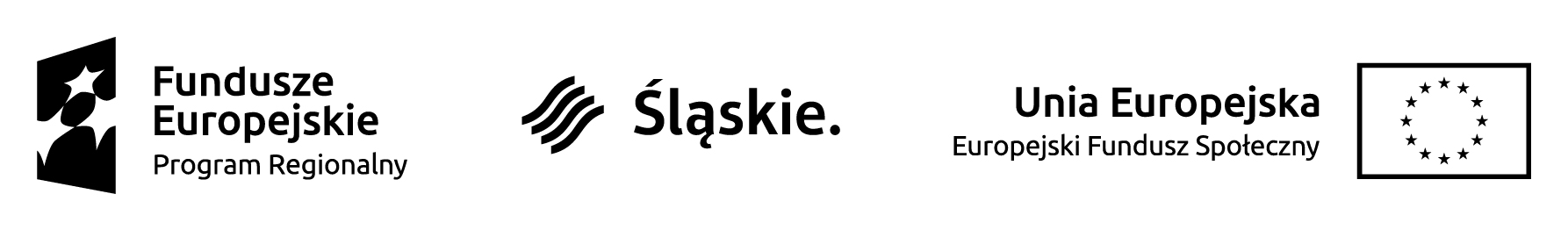 Załącznik nr 15 do Regulaminu naboru do projektu……………………………………………………………………………….Nazwa Przedsiębiorcy……………………………………………………………………………….adres Przedsiębiorcy………………………………………………………………………………..NIPOŚWIADCZENIE O NIEKORZYSTANIU Z SYSTEMU PSF W WOJEWÓDZTWIE ŚLĄSKIMJa niżej podpisany/a …………………………………………………………………………….reprezentujący podmiot, ……………………………………………………………………………., oświadczam że w związku z ubieganiem się o dofinansowanie usługi/usług rozwojowej numer ……………………………………………………………………………., w ramach projektu pn. „Wsparcie rozwojowe mikro, małych i średnich przedsiębiorstw z województwa śląskiego” realizowanego przez Regionalną Izbę Przemysłowo-Handlową w Gliwicach według stanu na dzień składania dokumentów zgłoszeniowych nie zawarłem wcześniej żadnej umowy o dofinansowanie usług rozwojowych w ramach PSF w województwie śląskim.Przyjmuję do wiadomości, że w przypadku złożenia więcej niż jednego kompletu dokumentów zgłoszeniowych, po zawarciu pierwszej umowy o dofinansowanie u któregokolwiek Operatora, kolejne umowy o dofinansowanie nie zostaną zawarte....................................................... 		…………………………....................................................... 	Miejscowość, data	Podpis osoby upoważnionej do reprezentacji PrzedsiębiorcyUWAGAPodpis musi pozwalać na jednoznaczną identyfikację osoby, która go złożyła tj. zawierać możliwe do odczytania nazwisko osoby składającej podpis lub parafkę + pieczęć firmowa z imieniem i nazwiskiem Przedsiębiorcy.Podpis musi być złożony własnoręcznie w oryginale, a nie za pomocą reprodukcji (faksymile) w formie pieczęci bądź wydruku pliku graficznego.